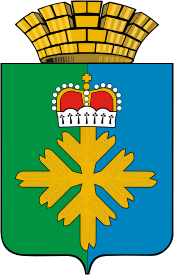 ДУМА ГОРОДСКОГО ОКРУГА ПЕЛЫМСЕДЬМОЙ СОЗЫВЗАСЕДАНИЕПРОЕКТ РЕШЕНИЯот __________ г. № ___п. ПелымО внесении изменений в решение Думыгородского округа Пелым от 23.12.2021 № 31/4«Об утверждении бюджета городского округа Пелым на 2022 год и плановый период 2023-2024 годов»На основании Бюджетного кодекса Российской Федерации, в соответствии с Положением о бюджетном процессе в городском округе Пелым, утвержденным решением Думы городского округа Пелым от 19.06.2012 г № 27/3, руководствуясь Уставом городского округа Пелым, Дума городского округа ПелымРЕШИЛА:1. Увеличить доходы местного бюджета на 2022 год на 1 400 000,00 рублей.2. Увеличить расходы местного бюджета на 2022 год на 1 600 000,00 рублей.3. Внести в решение Думы городского округа Пелым от 23.12.2021 № 31/4 «Об утверждении бюджета городского округа Пелым на 2022 год и плановый период 2023-2024 годов» следующие изменения:3.1. подпункт 1 пункта 1 изложить в следующей редакции:«1) общий объем доходов бюджета городского округа Пелым составляет:на 2022 год–319 784 725,70 рублей, в том числе объем межбюджетных трансфертов из областного бюджета – 217 617 725,70 рублей;на 2023 год–243 674 000,00 рублей, в том числе объем межбюджетных трансфертов из областного бюджета – 140 188 000,00 рублей;на 2024 год–231 740 300,00 рублей, в том числе объем межбюджетных трансфертов из областного бюджета – 129 899 300,00 рублей;3.2. подпункт 2 пункта 1 изложить в следующей редакции:«2) общий объем расходов бюджета городского округа Пелым составляет: на 2022 год– 328 895 453,37 рубля;на 2023 год–244 255 000 рублей, в том числе общий объем условно утвержденных расходов – 5 745 950 рублей;на 2024 год–231 740 300 рублей, в том числе общий объем условно утвержденных расходов – 10 016 800 рублей»;3.3. подпункт 3 пункта 1 изложить в следующей редакции:«3) размер дефицита бюджета городского округа Пелым составляет:на 2022 год– 9 110 727,67 рублей (20,14 процента объема доходов (без учета безвозмездных поступлений)) или 4 342 500 рублей (9,6 процента объема доходов (без учета безвозмездных поступлений, без учета утвержденных в составе источников финансирования дефицита бюджета городского округа Пелым остатков средств на счетах по учету средств бюджета городского округа Пелым в сумме 4 768 227,67 рублей));на 2023 год составляет  581 000 рублей или 1,2 процента объема доходов (без учета безвозмездных поступлений);на 2024 год составляет 0 рублей или 0 процента объема доходов (без учета безвозмездных поступлений)».4. Приложения 1,4,6,9,13 изложить в новой редакции (прилагаются).5. Настоящее решение вступает в силу после официального опубликования (обнародования).6. Опубликовать настоящее решение в газете «Пелымский вестник».7. Контроль исполнения настоящего решения возложить на постоянную комиссию по бюджету и экономической политике (В.А. Радецкий).И.о главы администрациигородского округа Пелым                                      Т. Н. Баландина Заместитель председателя Думы городского округа ПелымИ.А. Ульянова